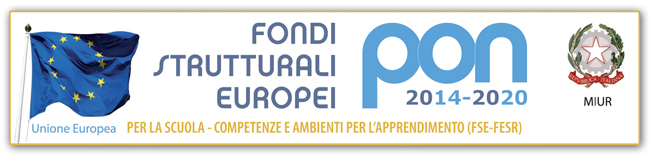 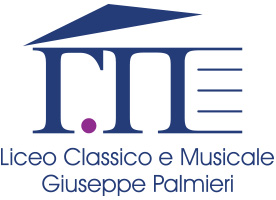 VERBALE  n. ______Il giorno _____agosto 2018 alle ore_____, su convocazione della Dirigente Scolastica, si riunisce il Consiglio di Classe della _____ nell’ aula ___ del Liceo Classico  e Musicale “G. Palmieri”  per discutere e deliberare sul seguente o.d.g.:Scrutinio finale degli alunni  con sospensione del giudizio ai sensi dell’ O.M. 92/2007 All’ appello nominale risultano presenti i docenti:Prof. ___________________ di _________ Prof ___________________ di  ___________	Prof ___________________ di ____________Risultano assenti giustificati i seguenti Docenti, sostituiti come segue:Prof._____________ sostituito dal prof ___________Prof _____________ sostituito dal prof ___________ Presiede la riunione la Dirigente Scolastica, prof.ssa Loredana Di CuonzoSvolge la funzione di segretario verbalizzante il/la prof./ssa _______, docente coordinatore.Constatata la regolare composizione del Consiglio, la Presidente dichiara aperta la seduta e dà inizio ai lavori, richiamando l’attenzione sui criteri  di ammissione/non ammissione alla classe successiva stabiliti dal CdD nella seduta del 25/01/2018 con delibera n. 46. In particolare, la Dirigente invita tutti i Docenti ad una attenta riflessione sulla personalità di ogni singolo alunno, sul suo percorso formativo, sui motivi che avevano indotto il Consiglio a sospendere il giudizio, sulla consistenza del lavoro di recupero svolto durante i corsi avviati a scuola o effettuato in maniera autonoma, sull’impegno e la volontà di migliorare dimostrati, sull’esito delle prove sostenute ai fini del raggiungimento degli obiettivi minimi che rendono possibile una proficua frequenza della classe successiva.Si procede, quindi, alle operazioni di scrutinio sulla base dei risultati rilevati nelle prove effettuate nei giorni  __________/08/2018 [specificare anche la/e disciplina/e]. I Docenti che hanno assegnato il debito formativo comunicano al Consiglio l’esito delle suddette verifiche come risulta da apposito verbale  redatto dalle sotto-commissioni costituitesi per aree disciplinari. Pertanto vengono ratificati gli esiti delle prove con relativo superamento o non superamento del debito così come si evince dalla sottostante tabella:Gli alunni ________________ risultano PROMOSSI alla classe successiva con deliberazione all’unanimità e/o a maggioranza [indicare i nomi di chi ha espresso voto contrario] in quanto hanno riportato nelle discipline con sospensione di giudizio una valutazione positiva non inferiore alla sufficienza, frutto di un impegno più consistente rispetto al pregresso che consente loro di raggiungere gli obiettivi minimi necessari per un proficuo svolgimento del corso di studiGli alunni ___________________risultano NON PROMOSSI alla classe successiva, poiché  NON  hanno raggiunto quegli obiettivi minimi nelle discipline con sospensione di giudizio,  evidenziando ancora una preparazione lacunosa che non permette una proficua frequenza  della classe successiva.  Il Consiglio di Classe assegna il seguente voto di comportamento tenuto conto dei criteri per l’attribuzione del voto di comportamento secondo la griglia approvata nella seduta del Collegio dei Docenti del 7/10/2014  con delibera n. 19 e successivamente aggiornata con delibera n. 45 del 25/01/2018.Il Consiglio passa successivamente ad assegnare il credito scolastico così come previsto dal D.M. n. 99 del 16/12/2009 e dalle tabelle adottate dal Collegio dei Docenti nella seduta dell’8/09/2017 – delibera n. 19:Si procede, quindi, all’inserimento a sistema del credito scolastico e dei voti deliberati e alla stampa dei tabelloni firmati da ciascun docente e dalla D.S.Terminata la discussione, la seduta è sciolta alle ore ___________            La Presidente                                                                                Il Segretario verbalizzante(Prof.ssa Loredana Di Cuonzo)                                                            (Prof/Prof.ssa ___________)ALUNNO/A1° DEB. FORM.VOTO PROP.(SC/OR)VOTO DELIB.2° DEB. FORM.VOTO PROP. (SC/OR)VOTODELIB.3° DEB. FORM.VOTOPROP. (SC/OR)VOTODELIB.COGNOMENOMEVOTO DI COMPORTAMENTOCOGNOMENOMECREDITO SCOLASTICO